HONEYCOMB HARVEST
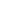 